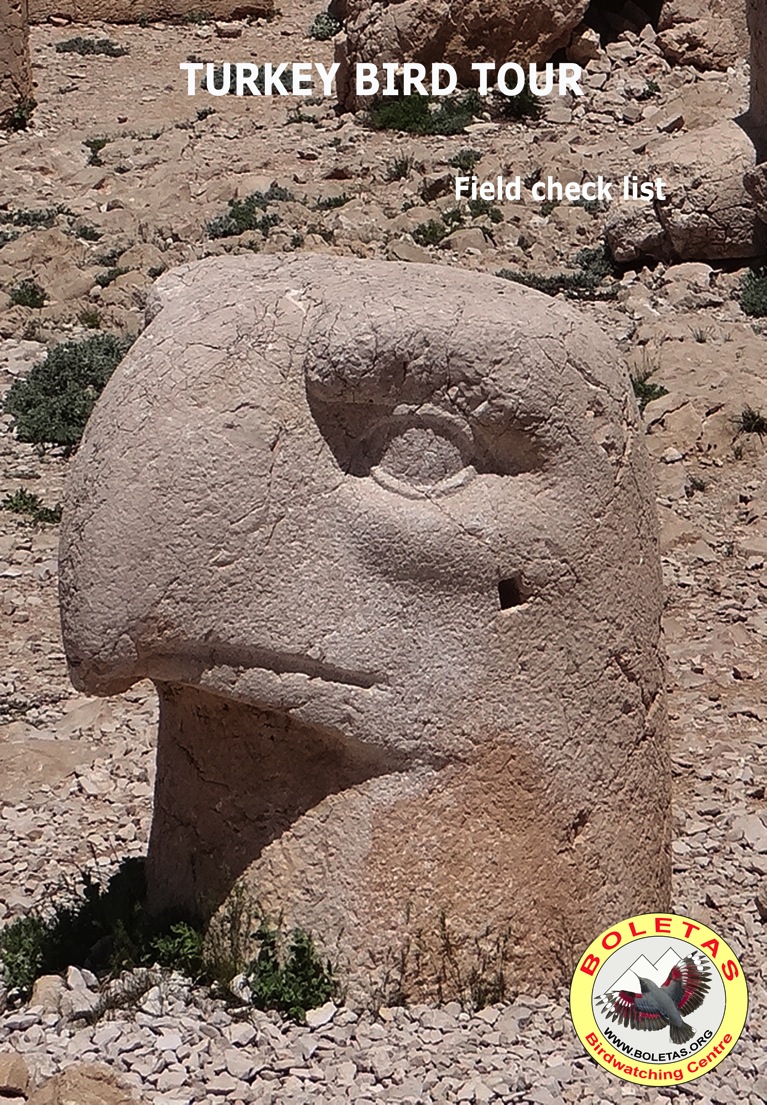            Birdwatching Holidays in Spain, Morocco & more… 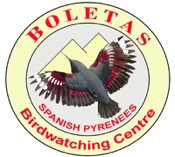  BOLETAS Birdwatching centre 22192 Loporzano (Huesca) – Spain					           tel/fax 00 34 974 262027 or 01162 889318                                                                                                                        e.mail: josele@boletas.org                                                                                                                         WWW.BIRDINGSPAIN.COM                                                                                                                                        Josele J. Saiz  - NIF 38491538ABirds of TURKEY May 21st June 3rd 2014DAYLY REGISTER Day 1- /________weather_______________________________________________________________________    Itinerary_____________________________________________________________________________________ Day 2 -/________weather_______________________________________________________________________     Itinerary_____________________________________________________________________________________ Day 3-/________weather_______________________________________________________________________Itinerary_____________________________________________________________________________________ Day 4- /________weather_______________________________________________________________________      Itinerary_____________________________________________________________________________________ Day 5- /________weather_______________________________________________________________________     Itinerary_____________________________________________________________________________________ Day 6- / ________________ weather_______________________________________________________________________       itinerary_____________________________________________________________________________________ Day 7- /_______  weather_______________________________________________________________________      tinerary_____________________________________________________________________________________ Day 8- /________weather_______________________________________________________________________      Itinerary_____________________________________________________________________________________ Day 9- / _______weather_______________________________________________________________________      Itinerary_____________________________________________________________________________________ Day 10- / ______ weather_______________________________________________________________________   Itinerary_____________________________________________________________________________________  Day 11 ________weather_______________________________________________________________________   Itinerary_____________________________________________________________________________________ Day 12 ________weather_______________________________________________________________________   Itinerary_____________________________________________________________________________________ Day 13 ________weather_______________________________________________________________________   Itinerary_____________________________________________________________________________________ Day 14 ________weather_______________________________________________________________________   Itinerary_____________________________________________________________________________________ RECOMMENDED SIGNS: Vista/Seen ( X )   Oida/Heard (H )Abundant   (XXX)     Common  (XX)     Rare  (+)    Juvenile (Juv)    Immature  (Inm)     Adult  (ad)   Female       MaleCaspian SnowcockTetraogallus caspiusChukarAlectoris chukarSee-see PartridgeAmmoperdix griseogularisBlack FrancolinFrancolinus francolinusCommon QuailCoturnix coturnixWhooper SwanCygnus cygnusRuddy ShelduckTadorna ferrugineaEurasian WigeonAnas penelopeMallardAnas platyrhynchosNorthern ShovelerAnas clypeataNorthern PintailAnas acutaGarganeyAnas querquedulaCommon TealAnas creccaMarbled TealMarmaronetta angustirostrisRed-crested PochardNetta rufinaCommon PochardAythya ferinaFerruginous DuckAythya nyrocaTufted DuckAythya fuligulaWhite-headed DuckOxyura leucocephalaCory's ShearwaterCalonectris diomedeaLittle GrebeTachybaptus ruficollisGreat Crested GrebePodiceps cristatusBlack-necked GrebePodiceps nigricollisGreater FlamingoPhoenicopterus roseusBlack StorkCiconia nigraWhite StorkCiconia ciconiaNorthern Bald IbisGeronticus eremitaGlossy IbisPlegadis falcinellusEurasian SpoonbillPlatalea leucorodiaLittle BitternIxobrychus minutusBlack-crowned Night-heronNycticorax nycticoraxSquacco HeronArdeola ralloidesCattle EgretBubulcus ibisGrey HeronArdea cinereaPurple HeronArdea purpureaGreat EgretCasmerodius albusLittle EgretEgretta garzettaGreat White PelicanPelecanus onocrotalusPygmy CormorantPhalacrocorax pygmeusGreat CormorantPhalacrocorax carboEuropean ShagPhalacrocorax aristotelisLesser KestrelFalco naumanniCommon KestrelFalco tinnunculusEleonora's FalconFalco eleonoraeEurasian HobbyFalco subbuteoPeregrine FalconFalco peregrinusEuropean Honey-buzzardPernis apivorusSpeciesScientific Name22232425262728293031123LammergeierGypaetus barbatusEgyptian VultureNeophron percnopterusGriffon VultureGyps fulvusShort-toed Snake-eagleCircaetus gallicusWestern Marsh-harrierCircus aeruginosusMontagu's HarrierCircus pygargusEurasian SparrowhawkAccipiter nisusCommon BuzzardButeo buteoLong-legged BuzzardButeo rufinusGolden EagleAquila chrysaetosWater RailRallus aquaticusPurple SwamphenPorphyrio porphyrioCommon MoorhenGallinula chloropusCommon CootFulica atraEurasian Thick-kneeBurhinus oedicnemusEurasian OystercatcherHaematopus ostralegusBlack-winged StiltHimantopus himantopusPied AvocetRecurvirostra avosettaNorthern LapwingVanellus vanellusSpur-winged LapwingVanellus spinosusGrey PloverPluvialis squatarolaCommon Ringed PloverCharadrius hiaticulaLittle Ringed PloverCharadrius dubiusKentish PloverCharadrius alexandrinusGreater Sand PloverCharadrius leschenaultiiBlack-tailed GodwitLimosa limosaWhimbrelNumenius phaeopusEurasian CurlewNumenius arquataCommon RedshankTringa totanusMarsh SandpiperTringa stagnatilisCommon GreenshankTringa nebulariaWood SandpiperTringa glareolaCommon SandpiperActitis hypoleucosRuddy TurnstoneArenaria interpresSanderlingCalidris albaLittle StintCalidris minutaTemminck's StintCalidris temminckiiCurlew SandpiperCalidris ferrugineaDunlinCalidris alpinaBroad-billed SandpiperLimicola falcinellusRuffPhilomachus pugnaxRed-necked PhalaropePhalaropus lobatusCollared PratincoleGlareola pratincolaSlender-billed GullLarus geneiBlack-headed GullLarus ridibundusLittle GullLarus minutusMediterranean GullLarus melanocephalusYellow-legged GullLarus michahellisSpeciesScientific Name22232425262728293031123Armenian GullLarus cachinnans (armenicus)Lesser Black-backed GullLarus fuscusLittle TernSterna albifronsGull-billed TernSterna niloticaCaspian TernSterna caspiaWhiskered TernChlidonias hybridaBlack TernChlidonias nigerWhite-winged TernChlidonias leucopterusSandwich TernSterna sandvicensisCommon TernSterna hirundoRock PigeonColumba liviaCommon Wood-pigeonColumba palumbusEuropean Turtle-doveStreptopelia turturEurasian Collared-doveStreptopelia decaoctoLaughing DoveStigmatopelia senegalensisGreat Spotted CuckooClamator glandariusCommon CuckooCuculus canorusPallid Scops-owlOtus bruceiCommon Scops-owlOtus scopsLittle OwlAthene noctuaLong-eared OwlAsio otusAlpine SwiftTachymarptis melbaCommon SwiftApus apusPallid SwiftApus pallidusLittle SwiftApus affinisEuropean RollerCoracias garrulusWhite-throated KingfisherHalcyon smyrnensisPied KingfisherCeryle rudisEuropean Bee-eaterMerops apiasterEurasian HoopoeUpupa epopsLesser Spotted WoodpeckerDendrocopos minorSyrian WoodpeckerDendrocopos syriacusRed-backed ShrikeLanius collurioLesser Grey ShrikeLanius minorWoodchat ShrikeLanius senatorMasked ShrikeLanius nubicusEurasian Golden OrioleOriolus oriolusEurasian JayGarrulus glandariusBlack-billed MagpiePica picaRed-billed ChoughPyrrhocorax pyrrhocoraxYellow-billed ChoughPyrrhocorax graculusEurasian JackdawCorvus monedulaRookCorvus frugilegusHooded CrowCorvus cornixCommon RavenCorvus coraxSombre TitParus lugubrisCoal TitParus aterGreat TitParus majorSpeciesScientific Name22232425262728293031123Blue TitParus caeruleusEurasian Penduline-titRemiz pendulinusSand MartinRiparia ripariaEurasian Crag-martinHirundo rupestrisBarn SwallowHirundo rusticaNorthern House-martinDelichon urbicumRed-rumped SwallowHirundo dauricaLong-tailed TitAegithalos caudatusCalandra LarkMelanocorypha calandraBimaculated LarkMelanocorypha bimaculataGreater Short-toed LarkCalandrella brachydactylaLesser Short-toed LarkCalandrella rufescensHorned LarkEremophila alpestrisCrested LarkGalerida cristataEurasian SkylarkAlauda arvensisWood LarkLullula arboreaWhite-spectacled BulbulPycnonotus xanthopygosGraceful PriniaPrinia gracilisCetti's WarblerCettia cettiGreat Reed-warblerAcrocephalus arundinaceusMoustached WarblerAcrocephalus melanopogonSedge WarblerAcrocephalus schoenobaenusEurasian Reed-warblerAcrocephalus scirpaceusMarsh WarblerAcrocephalus palustrisEastern Olivaceous WarblerHippolais pallidaUpcher's WarblerHippolais languidaOlive-tree WarblerHippolais olivetorumWillow WarblerPhylloscopus trochilusCommon ChiffchaffPhylloscopus collybitaBlackcapSylvia atricapillaBarred WarblerSylvia nisoriaLesser WhitethroatSylvia currucaOrphean WarblerSylvia hortensisCommon WhitethroatSylvia communisSardinian WarblerSylvia melanocephalaMenetries's WarblerSylvia mystaceaRueppell's WarblerSylvia rueppelliIraq BabblerTurdoides altirostrisBearded ParrotbillPanurus biarmicusGoldcrestRegulus regulusWinter WrenTroglodytes troglodytesKrueper's NuthatchSitta krueperiWestern Rock-nuthatchSitta neumayerEastern Rock-nuthatchSitta tephronotaWallcreeperTichodroma murariaRosy StarlingSturnus roseusCommon StarlingSturnus vulgarisRing OuzelTurdus torquatusEurasian BlackbirdTurdus merulaSpeciesScientific Name22232425262728293031123Mistle ThrushTurdus viscivorusCommon NightingaleLuscinia megarhynchosWhite-throated RobinIrania gutturalisRufous-tailed Scrub-robinErythropygia galactotesBlack RedstartPhoenicurus ochrurosCommon RedstartPhoenicurus phoenicurusWhinchatSaxicola rubetraIsabelline WheatearOenanthe isabellinaNorthern WheatearOenanthe oenantheBlack-eared WheatearOenanthe hispanicaFinsch's WheatearOenanthe finschiiRufous-tailed Rock-thrushMonticola saxatilisBlue Rock-thrushMonticola solitariusSpotted FlycatcherMuscicapa striataHouse SparrowPasser domesticusSpanish SparrowPasser hispaniolensisDead Sea SparrowPasser moabiticusEurasian Tree SparrowPasser montanusPale Rock SparrowPetronia brachydactylaRock SparrowPetronia petroniaChestnut-shouldered PetroniaPetronia xanthocollisWhite-winged SnowfinchMontifringilla nivalisAlpine AccentorPrunella collarisRadde's AccentorPrunella ocularisYellow WagtailMotacilla flavaCitrine WagtailMotacilla citreolaGrey WagtailMotacilla cinereaWhite WagtailMotacilla albaTawny PipitAnthus campestrisWater PipitAnthus spinolettaEurasian ChaffinchFringilla coelebsFire-fronted SerinSerinus pusillusEuropean SerinSerinus serinusEuropean GreenfinchCarduelis chlorisEuropean GoldfinchCarduelis carduelisEurasian LinnetCarduelis cannabinaCrimson-winged FinchRhodopechys sanguineusDesert FinchRhodopechys obsoletusCommon RosefinchCarpodacus erythrinusCorn BuntingMiliaria calandraRock BuntingEmberiza ciaCinereous BuntingEmberiza cineraceaOrtolan BuntingEmberiza hortulanaCretzschmar's BuntingEmberiza caesiaBlack-headed BuntingEmberiza melanocephalaBUTTERFLIES12345678910Specie Scientific nameCommon Swallowtail Papilio machaonScarce Swallowtail Iphiclides podaliriusEastern Steppe Festoon Zerynthia deyrolleiFalse Apollo Archon apollinusClouded Apollo Parnassius mnemosyneLarge White Pieris brassicaeSmall White Artogeia rapaeMountain Small White Artogeia erganeEastern Bath White Pontia edusaOrange-tip Anthocharis cardaminesEastern Orange-tip Anthocharis damoneGruner's Orange-tip Anthocharis gruneriClouded Yellow Colias croceaBerger's Clouded Yellow Colias alfacariensisPowdered Brimstone Gonepteryx farinosaIlex Hairstreak Satyrium ilicisBlue-spot Hairstreak Satyrium spiniGerhard's Black Hairstreak Satyrium abdominalisGreen Hairstreak Callophrys rubiPfeiffer’s Green Hairstreak Callophrys paulaeAnatolian/Levantine Vernal Copper Tomares nogelii /nesimachusSmall Copper Lycaena phlaeasSooty Copper Lycaena tityrusLesser Fiery Copper Lycaena thersamonAnatolian Fiery Copper Lycaena asabinusLong-tailed Blue Lampides boeticusLittle Tiger Blue Tarucus balkanicusLittle Blue Cupido minimusOsiris Blue Cupido osirisHolly Blue Celastrina argiolusGreen-underside Blue Glaucopsyche alexisAnatolian Green-underside Blue Glaucopsyche astraeaOdd-spot Blue Turanana endymionBavius Blue Pseudophilotes baviusEastern Baton Blue Pseudophilotes vicramaGrass Jewel Chilades trochylusZephyr Blue Plebejus pylaonSilver-studded Blue Plebejus argusLoew's Blue Plebejus loewiiBrown Argus Plebejus agestisGeranium Argus Eumedonia eumedonBlue Argus Ultraaricia anterosEastern Mazarine Blue Cyaniris semiargus bellisAmanda's Blue Agrodiaetus amandaCommon Blue Polyommatus icarusSouthern White Admiral Limenitis reductaPainted Lady Vanessa carduiSmall Tortoiseshell Aglais urticae12345678910Comma Polygonum c-albumSouthern Comma Polygonum egeaCardinal Argynnis pandoraNiobe Fritillary Argynnis niobeQueen of Spain Fritillary Issoria lathoniaGlanville Fritillary Melitaea cinxiaAlgerian Fritillary Melitaea punicaSpotted Fritillary Melitaea didymaLevantine Marbled White Melanargia titea standfussiBalkan Marbled White Melanargia larissaAnatolian Grayling Hipparchia pellucidaEastern Rock Grayling Hipparchia syriacaThe Hermit Chazara briseisThelepassa Grayling Pseudochazara thelephassaSteppe Ringlet Proterebia afraMeadow Brown Maniola jurtinaLevant Meadow Brown Maniola telmessiaWall Brown Lasiommata megeraLarge Wall Brown Lasiommata maeraSaadi's Heath Coenonympha saadiSmall Heath Coenonympha pamphilusOrbed Red-underwing Skipper Spialia orbiferPersian Skipper Spialia phlomidisPogge's Skipper Muschampia poggeiSmall Skipper Thymelicus sylvestrisLevantine Skipper Thymelicus hyraxCommon Swallowtail Papilio machaonScarce Swallowtail Iphiclides podaliriusEastern Steppe Festoon Zerynthia deyrolleiFalse Apollo Archon apollinusClouded Apollo Parnassius mnemosyneLarge White Pieris brassicaeSmall White Artogeia rapaeMountain Small White Artogeia erganeEastern Bath White Pontia edusaOrange-tip Anthocharis cardaminesEastern Orange-tip Anthocharis damoneGruner's Orange-tip Anthocharis gruneriClouded Yellow Colias croceaBerger's Clouded Yellow Colias alfacariensisPowdered Brimstone Gonepteryx farinosaIlex Hairstreak Satyrium ilicisBlue-spot Hairstreak Satyrium spiniMAMMALSSpecieScientific name12345678910Europan wild boarSus scrofaWild goat, bezoar ,pasanCapra aegagrusGolden jackalCanis aureusGrey wolfCanis lupusEuropean red foxVulpes vulpesJungle catFelis chausCentral Europan wild catFelis  silvestrisEgyptian MongooseHerpestes ichneumonStone martenMartes foinaCommon weaselMustela nivalisMarbled polacatVormela pregusnaEuropan hareLepus europaeusAnatolian HengehogErinaceus concolorİndian Crested porcupineHystrix indicaPersian squirrel Sciurus anomalusAnadolian SuslikSpermophlius xanthophrymnusEuropan wild boarSus scrofaWild goat, bezoar ,pasanCapra aegagrusGolden jackalCanis aureusGrey wolfCanis lupusEuropean red foxVulpes vulpesJungle catFelis chaus